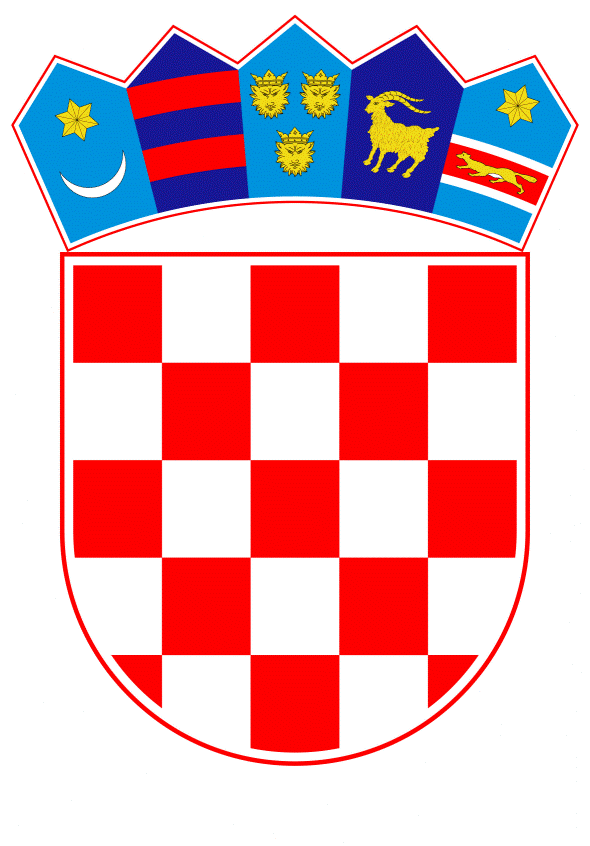 VLADA REPUBLIKE HRVATSKEZagreb, 30. siječnja 2019.______________________________________________________________________________________________________________________________________________________________________________________________________________________________PrijedlogNa temelju članka 31. stavka 2. Zakona o Vladi Republike Hrvatske (Narodne novine, br. 150/11, 119/14, 93/16 i 116/18), u vezi s člankom 34. stavkom 5. Zakona o pomorskom dobru i morskim lukama (Narodne novine, br. 158/03, 100/04, 141/06, 38/09, 123/11 – Odluka Ustavnog suda Republike Hrvatske i 56/16) i člankom 5. Uredbe o postupku davanja koncesije na pomorskom dobru (Narodne novine, br. 23/04, 101/04, 39/06, 63/08, 125/10, 102/11, 83/12 i 10/17), Vlada Republike Hrvatske je na sjednici održanoj _____________ godine donijelaO D L U K Uo davanju suglasnosti na prijenos koncesije pomorskog dobra u svrhu gospodarskog korištenja luke posebne namjene - Brodogradilišta ŠibenikI.Vlada Republike Hrvatske daje suglasnost na prijenos koncesije pomorskog dobra u svrhu gospodarskog korištenja luke posebne namjene – Brodogradilišta Šibenik, a koja je dodijeljena Odlukom o koncesiji pomorskog dobra u svrhu gospodarskog korištenja luke posebne namjene – Brodogradilišta Šibenik (Narodne novine, br. 129/04, 141/05 i 133/07), s društva Nautički centar Prgin – Remontno brodogradilište Šibenik d.o.o. u stečaju, Obala Jerka Šižgorića 1, Šibenik OIB: 23065093882 (u daljnjem tekstu: Dosadašnji ovlaštenik koncesije), na novog Ovlaštenika koncesije, društvo Iskra brodogradilište 1 d.o.o., Obala Jerka Šižgorića 1, Šibenik, OIB: 19802143813 (u daljnjem tekstu: Novi ovlaštenik koncesije), a radi namirenja tražbine založnog vjerovnika SPV ZA SANACIJU d.o.o. za poslovne usluge, Jurišićeva 1, Zagreb, OIB: 37066802433.Novi ovlaštenik koncesije Iskra brodogradilište 1 d.o.o. stječe pravo gospodarskog korištenja pomorskog dobra lučkog područja iz točke I. stavaka 2. i 3. Odluke o koncesiji pomorskog dobra u svrhu gospodarskog korištenja luke posebne namjene – Brodogradilišta Šibenik, do 24. listopada 2034. godine, te stječe sva prava i preuzima sve obveze kako je određeno ovom Odlukom i Ugovorom o koncesiji, od 1. listopada 2004. godine, s danom potpisa ugovora iz točke IV. ove Odluke, osim dijela dospjelih i nenaplaćenih obveza dosadašnjeg ovlaštenika koncesije koja su predmet stečajnog postupka.II.Po namirenju tražbine založnog vjerovnika SPV ZA SANACIJU d.o.o. za poslovne usluge, koja je predmet ove Odluke, Ministarstvo mora, prometa i infrastrukture brisat će zalog upisan u korist založnog vjerovnika SPV ZA SANACIJU d.o.o. za poslovne usluge u Upisniku koncesija.III.Zadužuje se Novi ovlaštenik koncesije da u roku od 90 dana od dana objave ove Odluke u Narodnim novinama uplati 300.000,00 eura u kunskoj protuvrijednosti prema srednjem tečaju Hrvatske narodne banke na dan plaćanja, na račun IBAN: HR6610010051744429201.Ako Novi ovlaštenik koncesije ne izvrši uplatu u iznosu i u roku iz stavka 1. ove točke, neće se potpisati ugovor o prijenosu koncesije iz točke IV. ove Odluke.Zadužuje se Novi ovlaštenik koncesije da u roku 90 dana od dana objave ove Odluke u Narodnim novinama, dostavi Ministarstvu mora prometa i infrastrukture ovjerenu zadužnicu u iznosu od 1.311.016,00 kuna, a što predstavlja iznos od dvije godišnje naknade za stalni dio koncesijske naknade, u korist Ministarstva mora, prometa i infrastrukture, kao instrument osiguranja naplate naknade za koncesiju, te za naknadu štete koja može nastati zbog neispunjenja obveza iz ugovora o koncesiji, a iste čine prilog ugovoru o prijenosu koncesije iz točke IV. ove Odluke.Ako Novi ovlaštenik koncesije ne dostavi ovjerene zadužnice u iznosu i u roku iz stavka 3. ove točke, neće se potpisati ugovor o prijenosu koncesije iz točke IV. ove Odluke.IV.Na temelju ove Odluke ovlašćuje se ministar mora, prometa i infrastrukture, da u roku 90 dana od dana objave ove Odluke u Narodnim novinama potpiše ugovor o prijenosu koncesije s Dosadašnjim ovlaštenikom koncesije i Novim ovlaštenikom koncesije.V.Ova Odluka stupa na snagu danom donošenja, a objavit će se u Narodnim novinama.Klasa: Urbroj: Zagreb, PREDSJEDNIK
mr. sc. Andrej PlenkovićOBRAZLOŽENJESukladno članku 34. stavku 5. Zakona o pomorskom dobru i morskim lukama založno pravo na koncesiji daje založnom vjerovniku pravo da sam koristi koncesiju, ako ispunjava uvjete za ovlaštenika koncesije ili može pravo na koncesiju prenijeti na treću osoba koja ispunjava uvjete za ovlaštenika koncesije, pod uvjetom da dobije suglasnost davatelja koncesije. Stavkom 6. propisano je da ako založni vjerovnik ili osoba na koju je prenio koncesiju ne ispunjava uvjete za ovlaštenika koncesije i ne dobije suglasnost davatelja koncesije, koncesija se oduzima, dok je stavkom 7. propisano kako davatelj koncesije može odbiti suglasnost na prijenos samo ako založni vjerovnik kada sam koristi koncesiju ili osoba na koju prenosi koncesiju ne ispunjava uvjete za ovlaštenika koncesije. Člankom 5. Uredbe o postupku davanja koncesije na pomorskom dobru propisano je kako o prijedlogu za prijenos koncesije odlučuje, odlukom o davanju suglasnosti na prijenos koncesije, nadležni davatelj koncesije, te da odlukom o davanju suglasnosti na prijenos koncesije, davatelj koncesije utvrđuje i rok za sklapanje ugovora o prijenosu koncesije, koji sklapaju davatelj koncesije, dosadašnji ovlaštenik koncesije i osoba na koju se prenosi koncesija, a koja sklapanjem ugovora postaje ovlaštenik koncesije.Ovom Ministarstvu obratilo se trgovačko društvo SPV za sanaciju d.o.o., zastupano po Odvjetničkom društvu Buterin & Posavec d.o.o. sa zahtjevom za unovčenje založnog prava, stečenog temeljem Sporazuma o zasnivanju založnog prava od dana 08. prosinca 2011. godine, prijenosom koncesije na trgovačko društvo Iskra brodogradilište 1 d.o.o.Trgovačko društvo SPV za sanaciju d.o.o. je društvo koje je osnovala DRŽAVNA AGENCIJA ZA OSIGURANJE ŠTEDNIH ULOGA I SANACIJU BANAKA, u postupku sanacije Jadranske banke d.d., a na koje su prenesena rizična potraživanja Jadranske banke d.d., između ostaloga i založna prava na predmetnoj koncesijiNaime, Rješenjem Trgovačkog suda u Zadru posl.br. St-749/16 od dana 16. siječnja 2017. godine nad trgovačkim društvom Nautički centar Prgin – Remontno brodogradilište Šibenik d.o.o., ovlaštenikom koncesije pomorskog dobra u svrhu gospodarskog korištenja luke posebne namjene – brodogradilišta Šibenik otvoren je stečajni postupak čime su, sukladno članku 140. stavku 1. Stečajnog zakona („Narodne novine“, br. 71/15 i 104/17) dospjele sve nedospjele tražbine koje vjerovnici imaju prema založnom dužniku.Uvidom u dostavljenu dokumentaciju i u Upisnik koncesija razvidno je da je nad ovlaštenikom koncesije otvoren stečajni postupak, kako je društvo SPV za sanaciju d.o.o. založni vjerovnik, te kako društvo SPV za sanaciju d.o.o. ima prvenstvo u redu naplate temeljem založnih prava upisanih u Upisniku koncesija.Uvidom u cjelokupnu dokumentaciju i Sudski registar utvrđeno je kako trgovačko društvo Iskra brodogradilište 1 d.o.o. ispunjava uvjete za ovlaštenika koncesije, stoga su ispunjeni svi zakonski preduvjeti za davanje suglasnosti na prijenos koncesije.Trgovačko društvu Iskra brodogradilište 1 d.o.o., na koje založni vjerovnik predlaže prenijeti koncesiju, uputilo je ovom Ministarstvu Pismo namjere – plan poslovanja u kojem navodi kako je isto novoosnovano  društvo u 100% vlasništvu društva ISKRA d.d. registriranog u Republici Sloveniji. Grupa Iskra završila je poslovnu godinu 2017. godinu s prometom od 82,3 mln EURA, uz dobit iz poslovanja od 4,7 mln EURA, s temeljenim kapitalom od 28.065.567,31 EURA i ukupno 1200 zaposlenih.Nakon prijenosa koncesije društvo Iskra brodogradilište 1 d.o.o. planira u stečajnom postupku preuzeti i prenijeti svu imovinu dosadašnjeg ovlaštenika koncesije, a koja je bitna za nastavak poslovanja, te zadržati sve proizvodne radnike, zaposlene u društvu NCP Grupa koji operativno obavljaju brodograđevnu i remontnu djelatnost na koncesijskom području. Također, društvo planira preuzeti i dovršiti sve započete poslove ugovorene od strane NCP Grupe te dodatno razvijati brodograđevnu i remontnu djelatnost uz uvođenje novih tehnologija.Sukladno navedenom, donošenjem ove Odluke nastavit će se brodograđevna djelatnost u ovom brodogradilištu, osigurati radna mjesta za većinu zaposlenih u istom te omogućiti daljnji razvoj gospodarstva u Šibeniku. Iznos od 300.000 EURA, koji se novi ovlaštenik koncesije obvezuje uplatiti, smatra se plaćanjem dijela dospjele, a nepodmirene naknade za koncesiju društva NCP – Remontno brodogradilište Šibenik d.o.o. u stečaju. Iz istog razloga se navedeni iznos uplaćuje na račun IBAN: HR6610010051744429201, na koji se sukladno Naredbi o načinu uplaćivanja prihoda proračuna, obveznih doprinosa te prihoda za financiranje drugih javnih potreba u 2018. godini, uplaćuju koncesijske naknade za koncesije koje su dane na području Grada Šibenika. Računi za uplatu naknade za koncesiju na pomorskom dobru navedeni u Naredbi o načinu uplaćivanja prihoda proračuna, obveznih doprinosa te prihoda za financiranje drugih javnih potreba, su takozvani prolazni računi, s kojih se uplaćena naknada za koncesiju dijeli na tri jednaka dijela između državnog proračuna, proračuna jedinice regionalne samouprave i proračuna jedinice lokalne samouprave.Naredbu o načinu uplaćivanja prihoda proračuna, obveznih doprinosa te prihoda za financiranje drugih javnih potreba za svaku godinu donosi ministar financija temeljem  Zakona o izvršavanju Državnog proračuna Republike Hrvatske.Ovim putem ističe se kako u slučaju aktivacije založnog prava na koncesiji dugovanja dosadašnjeg ovlaštenika koncesije s naslova naknade za koncesiju ne prenose se na novog ovlaštenika, već ista davatelj koncesije potražuje isključivo od dosadašnjeg ovlaštenika koncesije, u konkretnom slučaju u stečajnom postupku. Obveza novog ovlaštenika koncesije da uplati iznos od 300.000 EURA posljedica je pregovora između društva SPV ZA SANACIJU d.o.o. za poslovne usluge i društva Iskra brodogradilište 1 d.o.o.. Budući da se novi ovlaštenik koncesije obvezuje namiriti dio dospjele, a nepodmirene naknade za koncesiju dosadašnjeg ovlaštenika koncesije, po donošenju predmetne Odluke i izvršenju plaćanja od strane društva Iskra brodogradilište 1 d.o.o., Ministarstvo mora, prometa i infrastrukture će izvijestiti Trgovački sud u Zadru o namirenju dijela priznate tražbine u stečajnom postupku, a čime će se umanjiti tražbina sa osnove dospjele, a nepodmirene naknade za koncesiju.Koncesiju za gospodarsko korištenje luke posebne namjene – Brodogradilišta Šibenik Vlada Republike Hrvatske dodijelila je temeljem javnog prikupljanja ponuda trgovačkom društvu Nautički centar Prgin – Remontno brodogradilište Šibenik d.o.o.. Koncesija je dana na vremensko razdoblje od 30 godine, računajući od dana sklapanja Ugovora o koncesiji pomorskog dobra, a kako je Ugovor o koncesiji zaključen je dana 25. listopada 2004. godine, koncesija ističe dana 24. listopada 2034. godine.Trgovačko društvo Nautički centar Prgin – Remontno brodogradilište Šibenik d.o.o. u stečaju posluje već dugi niz godina s gubitkom, te je prošlo predstečajni postupak koji je dovršen Rješenjem Trgovačkog suda u Zadru, Stalne službe u Šibeniku (7-Stpn-25/2013-12) kojim je odobrena predstečajna nagodba između dužnika NCP- NAUTIČKI CENTAR PRGIN - REMONTNO BRODOGRADILIŠTE ŠIBENIK D.O.O. za remont i proizvodnju brodova iz Šibenika i vjerovnika. Rješenje je postalo pravomoćno dana 25. studenoga 2013. godine.Temeljem  predstečajne nagodbe Ministarstvu mora, prometa i infrastrukture otpisano je 15% glavnice duga s osnove koncesijske naknade i kamate u cijelosti te je dužnik zadužen ostatak glavnice duga u ukupnom iznosu od 12.789.961,94 kuna (85% glavnice)  podmiriti u 60 jednakih obroka s pripadajućom kamatom po godišnjoj kamatnoj stopi od 4,50%. Temeljem predstečajne nagodbe društvo NCP – Remontno brodogradilište Šibenik d.o.o. u stečaju platilo je iznos od 1.279.896,18 kuna. Glavnica sada iznosi 11.878.054,25 kuna, dok kamate iznose 2.418.874,78 kuna, Ukupno dugovanje društva s naslova zaključene predstečajne nagodbe tako iznosi 14.296.929,03 kuna.U razdoblju od zaključenja predstečajne nagodbe do otvaranja stečaja nastao je dug u iznosu od 3.078.746,87 kuna od čega je 2.190.220,76 kuna iznos glavnice, a 888.526,11 kuna iznos kamata.Rješenjem Trgovačkog suda u Zadru (1 St-749/2016-33) Ministarstvu mora, prometa i infrastrukture priznata je tražbina u iznosu od 10.383.977,46 kuna i to kao tražbina koja se namiruje kao tražbina drugog višeg isplatnog reda.Nakon otvaranja stečajnog postupka društvu je dospio dug u iznosu od 706.569,93 kune, od čega je iznos glavnice 673.378,81 kunu, a iznos kamata 33.191,12 kuna.Ukupan iznos dugovanja trgovačkog društva NCP – Remontno brodogradilište Šibenik d.o.o. u stečaju, s naslova naknade za koncesiju na dan 20. prosinca 2018. godine iznosi: 18.082.245,83 kuna.Predlagatelj:Ministarstvo mora, prometa i infrastrukturePredmet:Prijedlog odluke o davanju suglasnosti na prijenos koncesije pomorskog dobra u svrhu gospodarskog korištenja luke posebne namjene - Brodogradilišta Šibenik  